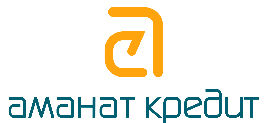 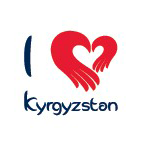 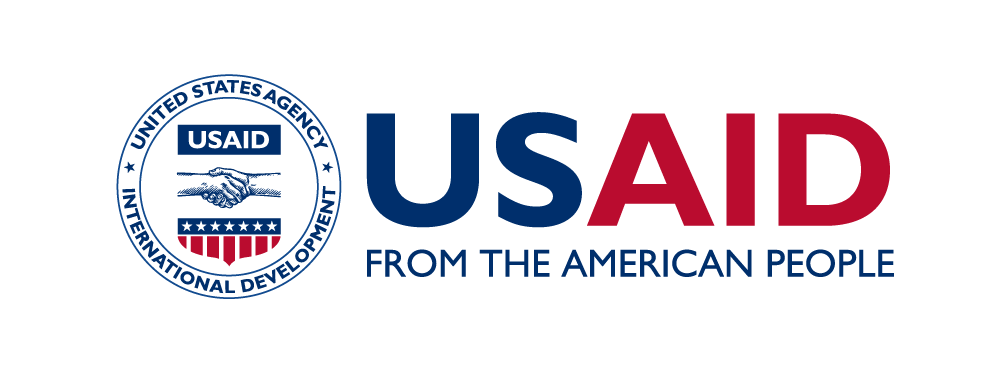 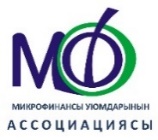 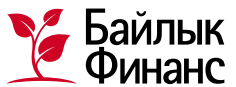 Правила проведения конкурса «Алтын Айым»МД «Я люблю Кыргызстан» при поддержке проекта USAID по развитию предпринимательства и бизнес среды, членов АМФО – МКК «Байлык финанс» и МКК «Аманат кредит» объявляют конкурс «Алтын Айым» на лучший бизнес-план среди участниц тренинга, направленный на усиление и поддержку женского предпринимательства. Целью программы «Алтын Айым» является расширение финансовой осознанности путем проведения бизнес-тренингов, мотивации женщин к активной и грамотной деятельности в сфере привлечения инвестиций в бизнес, использовании различных финансовых инструментов, эффективное маркетинговое продвижение и управление бизнес-процессами.Цель Конкурса: одна из форм поощрения женщин, стремящихся повысить свои навыки в развитии своего микро и малого бизнеса, а также способ привлечения внимания населения к необходимости постоянного повышения своих знаний и навыков. Общий срок проведения Конкурса: с 24 октября до 2 декабря 2022 года. География участия: Чуйская, Нарынская, Иссык-кульская области Кыргызской РеспубликиОбщий призовой фонд:Общий грантовый фонд – 300 000 сомов. 6 призовых мест на возможность получение гранта. Общий фонд – 2 000 000 сомов. 20 льготных кредитов. Критерии участия в конкурсе:зарегистрироваться на участие в конкурсе по телефону 0500 021 962 Адина. пройти обучение по программе «Основы бизнеса для женщин предпринимателей» с получением Сертификата;заявитель должен выслать пакет документов в электронном формате на почту mdkyrgyzstan@gmail.com указав в теме письма «Участие в конкурсе «Алтын Айым» до 2 декабря 2022 г.;только полные пакеты документов будут приняты и оценены; пакеты документов, полученные после указанных конечных сроков, не будут открыты;заявка может быть подготовлена на русском или кыргызском языке;после подачи пакета документов заявителю будет отправлено электронное письмо подтверждение;отсутствие негативной кредитной истории в связи с просрочками по выплате кредита в прошлом.В программе не имеют право принимать участие следующие лица:участницы, вовлеченные в политические партии, группы или организации; участницы, продвигающие антидемократическую политику или незаконные виды деятельности; участницы религиозных организаций. Примечание: настоятельно не рекомендуем подавать заявки тем, кто в прошлом уже получал грантовую помощь от донорских организаций, однако так и не сумели стать рентабельными.   Приоритетные направления для выделения финансирования:Приобретение оборудования. При этом, будет отдельное предпочтение оборудованию, работающее на возобновляемых источниках энергии.Ремонт и реконструкция помещений. При этом, энергоэффективным мероприятиям будет отдаваться большее предпочтение.Приобретение основных средств, необходимых для бизнеса.Увеличение количества рабочих мест Недопустимые цели гранта и льготного финансирования:Деятельность в сфере оптовой и розничной торговли; Сделки с недвижимостью, деятельность по оказанию юридических консультаций; Финансовое посредничество и страхование, ломбарды; Деятельность, связанная с азартными играми; Продажа оружия; Деятельность по производству или продаже табака и алкоголяВозврат займов и комиссионных за потери и долги; Долги по процентам; Штрафы, пени и судебные расходы; Стоимость товаров и услуг, покрытая другими программами/проектами помощи; Потери при обмене валют; Расходы, понесённые до подачи заявки на участие; Расходы на амортизацию; Финансирование расходов на лизинг; Транспортные услуги; Расходы на заработную плату;Аренда помещений.Этапы Конкурса:Этап I: Проверка соответствия и приемлемости заявок на участие в конкурсе. На второй этап пройдут только те предложения, которые полностью соответствуют условиям участия в конкурсе бизнес-планов, описанных в критериях участия настоящего документа. Этап II: Комитет по отбору заявок будет состоять из представителей АМФО КР, проекта USAID по развитию предпринимательства и бизнес среды и МД «Я Люблю Кыргызстан».  Представители комитета оценят качество проектов и отберут: 6 лучших бизнес-проектов на грант. 20 бизнес-проектов на льготное финансирование.При необходимости члены комиссии имеют право позвонить участнице для уточняющих вопросов.Участниц проинформируют о результатах конкурса по телефону и электронной почте до 16 декабря 2022 года.Решение о присуждении для каждого заявителя будет основано на принципах беспристрастности, прозрачности и обоснованного использования средств.Оценка работ:понятность описания идеи бизнеса и способов достижения результата;актуальность идеи;наличие и полноту корректно заполненных разделов бизнес-плана по установленному шаблону;учет планируемых расходов и доходов;Анонсирование результатов и имя победителей Конкурса будет проводиться путем:размещения информации на сайте https://amfi.kg, а также на социальных страницах МД «Я Люблю Кыргызстан»:https://www.facebook.com/all.participants https://www.facebook.com/groups/ilovebishkek https://www.instagram.com/ilove_kyrgyzstanпризеры будут обзвонены по телефону Уплата налоговУплата индивидуального подоходного налога на призы, получаемые победителями в ходе проведения Конкурса, а также все иные платежи, в том числе обязательные платежи в бюджет, иные расходы и затраты, которые могут возникнуть в связи с получением победителями Призов Конкурса должны оплачиваться самостоятельно победителями Конкурса.Условия, порядок и сроки получения Призов Комиссия конкурса предоставляет списки победителей членам АМФО КР, в частности МКК «Аманат кредит» и МКК «Байлык финанс», распределяя участниц по призовым местам в следующем количестве:Грантовый фонд выделяется членами АМФО КР в следующей пропорции:  а) МКК «Аманат кредит» - общий грантовый фонд составляет 150 000 сомов на 3 грантовых приза. б) МКК «Байлык финанс» - общий грантовый фонд составляет 150 000 сомов на 3 грантовых приза.Условием получение гранта является  Финансирование на льготных условиях выделяется членами АМФО КР в следующей пропорции:  а) МКК «Аманат кредит» - общий фонд льготного финансирования составляет 1 000 000 сомов для 10 победительниц конкурса, до 100 000 сомов каждой победительнице.б) МКК «Байлык финанс» - общий фонд льготного финансирования составляет 1 000 000 сомов для 10 победительниц конкурса, до 100 000 сомов каждой победительнице.При этом члены АМФО имеют право снизить сумму кредита или отказать в кредите победительнице конкурса в связи с:а) отсутствием подтвержденных доходов бизнеса;б) плохой кредитной историей Победителя;в) несоответствием заявки победительницы с фактическим бизнесом или отсутствия бизнеса клиента при анализе бизнеса клиента.г) других условий, согласно внутренних политик и процедур кредитования членов АМФО КР. Победительница имеет право отказаться от получения гранта/льготного финансирования, предварительно отправив письмо-уведомление на почту mdkyrgyzstan@gmail.com.Победительница имеет право претендовать или на грант, или на получение льготного кредита. Получение и гранта, и льготного кредита недопустимо. Согласие участников КонкурсаПринимая участие в Конкурсе, Участники соглашаются с решением комиссии о присуждение одного вида помощи проекта: гранта или льготного финансирования. Принимая участие в Конкурсе, Участники соглашаются с тем, что они приложат все усилия для развития своего бизнеса в последующем и предоставят отчет о расходах на величину стоимости Приза, в подтверждение целевых расходов.Принимая участие в Конкурсе, Участники соглашаются с тем, что их имена, фамилии, фотографии, указание вида бизнеса, на поддержку которого был выделен Приз, могут быть использованы в рекламных и информационных целях без дополнительного согласия Участников и без выплаты им вознаграждения.Все персональные данные, в том числе имя, возраст, номер мобильного телефона и/или адрес электронной почты Участника будут использоваться исключительно в связи с настоящим Конкурсом, и не предоставляются третьим лицам для целей, не связанных с Конкурсом.Состав пакета документов на Конкурс:Анкета участника – Приложение 1Резюме бизнес-плана (не более 3х листов); Свидетельство о регистрации – ЧП, ИП (при наличии)Копию паспортаПодписанное согласие заявителя на проверку в кредитное бюро «Ишеним» и в других списках.Приложение 1УЧАСТВУЯ В КОНКУРСЕ, ВЫ АВТОМАТИЧЕСКИ ПОДТВЕРЖДАЕТЕ, ЧТО ВЫ ВНИМАТЕЛЬНО ОЗНАКОМИЛИСЬ С ТЕКСТОМ НАСТОЯЩИХ ПРАВИЛ И БЕЗОГОВОРОЧНО СОГЛАШАЕТЕСЬ С УСЛОВИЯМИ И ПРАВИЛАМИ БЕЗ КАКИХ-ЛИБО ОГРАНИЧЕНИЙ ИЛИ ИСКЛЮЧЕНИЙ.Анкета заявителя Резюме бизнес-плана:  ТИПОВАЯ ФОРМАсогласия субъекта персональных данных на сбор и обработку его персональных данныхЯ, ____________________________________________________________________________________ПИН, присвоенный в Кыргызской Республике: ______________________________________________Документ, удостоверяющий личность: _______________________ серия ___________ № ___________                                                                   (вид документа)выдан: _________________________________________________________________________________,                                                 (дата выдачи, наименование органа выдачи)Адрес фактического проживания: _________________________________________________________________________________________________________________________________________________Адрес места прописки: __________________________________________________________________________________________________________________________________________________________Контактный телефон: __________________________ эл.почта __________________________________даю согласие ___________________________________________________________________________(наименование и адрес организации)_______________________________________________________________________________________ на обработку моих персональных данных (сбор, запись, хранение, актуализация (обновление, изменение), группировка персональных данных); на передачу моих персональных данных третьим лицам в соответствии с Законом Кыргызской Республики «Об информации персонального характера» и иными нормативными правовыми актами в сфере информации персонального характера; на передачу моих персональных данных кредитным бюро в соответствии с Законом Кыргызской Республики «Об обмене кредитной информацией» для последующей обработки (сбора, записи, хранения, актуализации (обновления, изменения), группировки персональных данных).в соответствии со следующим перечнем персональных данных и сведениями об их изменении: тип национального паспорта, ПИН, ФИО, дата рождения, номер документа, наименование органа, выдавшего документ и его код, дата выдачи, срок действия, пол, цифровое изображение лица, место жительства, семейное положение.Сбор, обработка персональных данных осуществляется исключительно в целях _____________________________________________________________________________________________.Настоящее согласие дается до истечения сроков хранения персональных данных или документов, содержащих, вышеуказанные сведения, определяемых в соответствии с законодательством Кыргызской Республики.Согласие на обработку персональных данных может быть отозвано субъектом на основании письменного
заявления в произвольной форме. В случае отзыва настоящего согласия, обработка персональных данных полностью или частично может быть продолжена в соответствии со статьями 5 и 15 Закона Кыргызской Республики «Об информации персонального характера».Субъект по письменному запросу имеет право на получение информации, касающейся обработки его персональных данных (в соответствии со ст.10 Закона Кыргызской Республики «Об информации персонального характера»).Я подтверждаю, что ознакомлен (а) с положениями Закона Кыргызской Республики «Об информации персонального характера», Порядком получения согласия субъекта персональных данных на сбор и обработку его персональных данных, порядком и формой уведомления субъектов персональных данных о передаче их персональных данных третьей стороне, утвержденным постановлением Правительства Кыргызской Республики от 21 ноября 2017 года № 759. Права и обязанности в области защиты персональных данных мне разъяснены.Дата: ____________________   __________________________________ _____________________________             (число, месяц, год)                                       Ф.И.О.                                                         ПодписьФИО заявителя
Фамилия Имя ОтчествоКонтакты заявителя
Телефон и e-mail заявителяФактический адрес проживания
Область, город, село, улицаДата рождения Укажите ссылки на ваш сайт и бизнесаккаунты в социальных сетях 
при наличииУважаемый заявитель пожалуйста отметьте на какую помощь вы подаете. Можно выделить 2 вида помощи, при этом Комиссия в зависимости от заявки выберет подходящий вид помощи.Грант в размере 50 000 сомовЛьготный кредит в размере до 100 000 сомов по ставке 10% годовых в национальной валютеНазвание предприятия при наличииРегистрационная форма, если имеется (ИП, ЧП или др)Адрес фактического расположения вашего бизнесаНаправление деятельности
(отметьте свое направление деятельности)    1. швейный сектор
    2. туризм
    3. пчеловодство
    4. птицеводствоОписание бизнесаболее детальное описание самого бизнеса, история создания, опыт работы и дальнейшие перспективыКонцепция и идея, на что необходимы средстваобщее описание идеи, мысли, краткое изложение содержания всего бизнес планаОбщий объем требуемых инвестиций для реализации проекта, сомиз них ваш собственный вклад, сомиз них вклад проекта "Алтын айым", сомОсновные направления затратОпишите на что вы планируете потратить средства помощи по программеЧисленность сотрудниковОпишите количество сотрудников по состоянию на:Сегодняшний деньЧерез 1 годЧерез 3 годаЧерез 5 лет Конкурентное преимуществоРынок сбыта предприниматель должен знать рынок, в котором он работает, тенденция развития, изучить проблемы и возможные перспективыМаркетинг каждый предприниматель в этой части может продвигать свой товар/услуги своими методами, каналами, главное, чтобы они были реалистичными, с учетом бизнес сегмента, временных и финансовых затрат.Что может повлиять на невыполнение целейОпишите тут риски, которые могут помешать вам в реализации вашей идеи/планаИспользование мер поддержки бизнесаОпишите тут каким образом вы планируете защитить свой бизнес от рисковПерспективы развития бизнесаКаким вы видите свой бизнес через:1 год3 года5 летЗаключениеобычно пишется в конце, после того как бизнес план полностью составлен, все мысли изложены по пунктам, и тогда уже можно вкратце описать суть документа1 прогноз наличности1 прогноз наличности1 прогноз наличности1 прогноз наличности1 прогноз наличности1 прогноз наличности1 прогноз наличности1 прогноз наличности1 прогноз наличности1 прогноз наличности1 прогноз наличности1 прогноз наличности1 мес.2 мес.3 мес.4 мес.5 мес.6 мес.7 мес.8 мес.9 мес.10 мес.11 мес.12 мес.Приход (сом в месяц)Приход (сом в месяц)Приход (сом в месяц)Приход (сом в месяц)Приход (сом в месяц)Приход (сом в месяц)Приход (сом в месяц)Приход (сом в месяц)Приход (сом в месяц)Приход (сом в месяц)Приход (сом в месяц)Приход (сом в месяц)Приход (сом в месяц)Наличные средства на начало периодаВыручка по бизнесу, сомДругие источники доходов, сомВсегоРасход (сом в месяц)Расход (сом в месяц)Расход (сом в месяц)Расход (сом в месяц)Расход (сом в месяц)Расход (сом в месяц)Расход (сом в месяц)Расход (сом в месяц)Расход (сом в месяц)Расход (сом в месяц)Расход (сом в месяц)Расход (сом в месяц)Расход (сом в месяц)Сырье/материалыЗарплата, включая налоги и отчисленияОборудованиеЭлектроэнергияКоммунальные расходыТранспортные расходыДругие расходыВсегоРезультат  "+" или "-"